 Schatten van de prins van dieven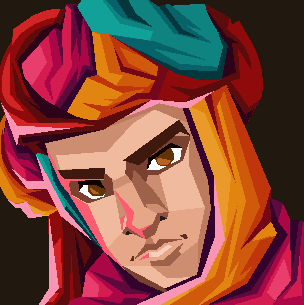 Deze statistieken zijn gebaseerd voor aanvallen op echte spelers, Buitenlanders, Bloedkraaien en vormveranderaarsMelee						100Afstand					100Binnenplaats					065Muur						060Poort						060Gracht						050Flanken					020Snelheid					060Later ontdekken				030Bouwstoffen					040Roem						045